           Genenpool		Genenpool		Genenpool		Genenpool		 Genenpool		     Genepool      Populatie rietvissen	        Populatie rietvissen          Populatie rietvissen       Populatie rietvissen         Populatie rietvissen       Populatie rietvissen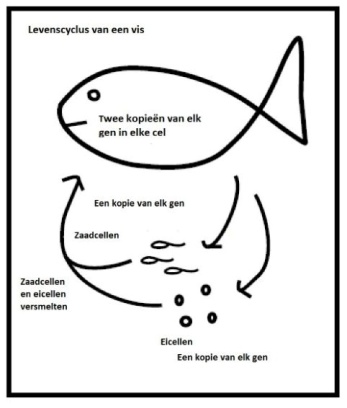 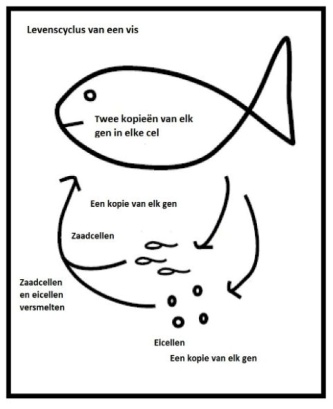 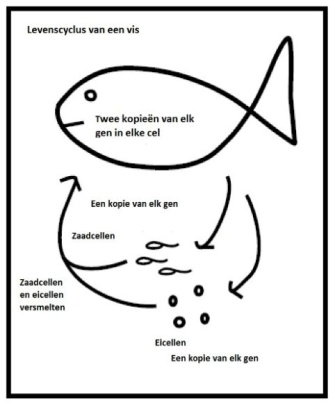 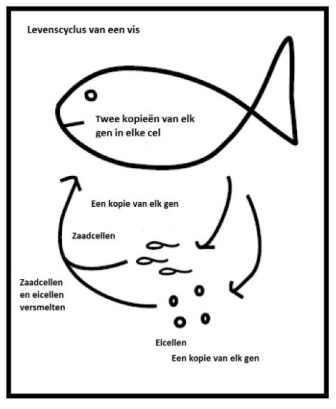            Genenpool		Genenpool		    Genenpool	                  Genenpool	  	  Genenpool		     Genenpool      Populatie rietvissen	        Populatie rietvissen          Populatie rietvissen       Populatie rietvissen        Populatie rietvissen        Populatie rietvissen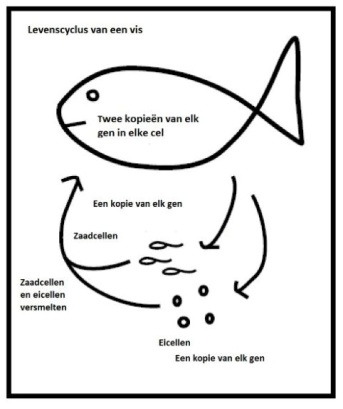 